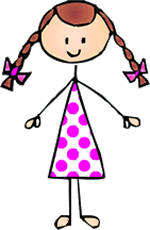 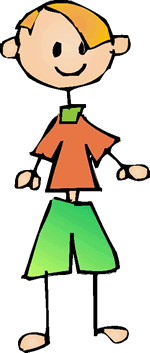 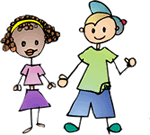 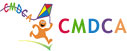                            CONSELHO MUNICIPAL DOS DIREITOS DA CRIANÇA E DO ADOLESCENTE DE BELA VISTA DO TOLDO – SC                      Rua Estanislau Schumann, nº 1109 – Centro - Bela Vista do Toldo/SC - CEP 89478-000    Fone: (47) 36290066FORMULÁRIO DE RECURSONome do candidato:________________________________________________Nº da Inscrição:__________  RG_______________ CPF ___________________A Comissão Eleitoral:Como candidato ao cargo de Conselheiro Tutelar solicito revisão do que segue:1ªEtapa – Da InscriçãoJustificativa do candidato:___________________________________________________________________________________________________________________________________________________________________________________________________________________________________________________________________________________________________________________________________________________________________________________________________________________________________________________________________________________________________________________________________________________________Bela Vista do Toldo, _______ de junho de 2019.Instruções:Preencher o recurso com letra legível;Apresentar argumentações claras e concisas;Anexar documentos que comprovem o recurso;Preencher o formulário em duas vias, das quais uma será retida e outra permanecerá com o candidato, sendo atestada a entrega.Protocolo de entrega do formulário para a interposição de recursoRecebido em ______ de junho de 2019.___________________________________ Responsável pelo recebimento